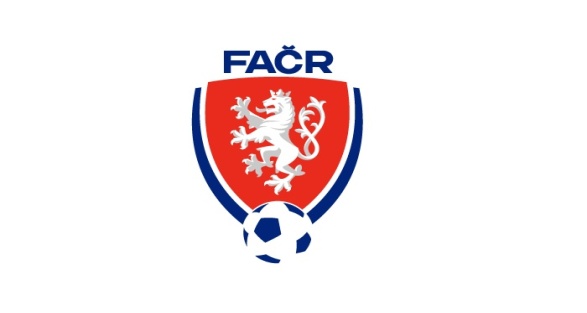 Krajský fotbalový svaz VysočinaEvžena Rošického 6, 586 04 JihlavaZápis číslo 7 / 2022/23Komise rozhodčích KFS VysočinaDatum a místo konání : 	20. 10. 2022 v 16:00 hod. v JihlavěPřítomni:                          Ing. Bajer Josef, Ing. Šula Jaroslav, Vaněk Luboš, Nádvorník Ivo                                          Beneš Jaroslav, Pfeifer MichalProgram jednání:  1. Zahájení                                 2. Vyhodnocení 10. a 11 kola soutěží KFS Vysočina                                 3. Obsazení soutěží KFS Vysočina 12. a 13 kolo                                 4. Vyhodnocení ZoU 10. a 11 kola                                 5. Protesty                                 6. Různé                    1. Zahájení  		                   Zahájení jednání provedl předseda KR p. Bajer. Přivítal všechny přítomné a seznámil členy s programem jednání.2. Vyhodnocení 10. a 11. kola soutěží KFS Vysočina – rozbor situací z videozáznamůKrajský přebor 10. koloKamenice n. Lipou – Chotěboř – R – Beneš J. – nebylo shledáno pochybení R.Velké Meziříčí – Sapeli Polná – R – Holub - DFA – z doloženého videozáznamu z utkání nelze herní situaci vyhodnotit. Po vyhodnocení zprávy DFA KR akceptuje rozhodnutí R učiněné na hrací ploše.Žirovnice – Ledeč n. Sáz. – R - Pojezný - nebylo shledáno pochybení R.Pelhřimov – Dukovany – R – Soukupová -  KR po vyhodnocení videozáznamu z utkání konstatuje, že se R dopustila hrubé chyby v utkání. R nechala pokračovat ve hře i přes signalizaci ofsajdu domácího hráče AR2. R pozastavena delegace na 2. utkání v pozici R. 11. koloChotěboř – Nová Ves – R – Šíma - nebylo shledáno pochybení R.Dukovany – Žirovnice – R – Straka – AR1 – Fryč - DFA - nebylo shledáno pochybení R.SFK Vrchovina – Náměšť n. Osl. – R – Svoboda P. – DFA - nebylo shledáno pochybení R.I. A. sk. A  10. koloKostelec - Lípa – R – Kubeš – nebylo shledáno pochybení R.Košetice – Nový Rychnov – R – Niederle - nebylo shledáno pochybení R.Pacov – Mírovka – R – Doskočil - nebylo shledáno pochybení R.11. koloRozsochatec – Světlá n. Sáz. – Beneš T. – nebylo shledáno pochybení R.Štoky – Pacov – R  - Burian –  nebylo shledáno pochybení R, až na situaci ve 34. min. utkání kdy měl udělit OT ČK hostujícímu hráči. R pozastavena delegace na 1 utkání v pozici R.Nový Rychnov – Kostelec – R – Kříž – DFA – KR po vyhodnocení videozáznamu z utkání konstatuje, že se R dopustil HCH v utkání - nenařízení PK v 59. min. ve prospěch hostujícího mužstva. Hodnocení DFA zůstává v platnosti. R pozastavena delegace na 1 utkání v pozici R.I. A. sk. B. 10. koloJemnicko – Kouty – R - Hanzl - nebylo shledáno pochybení R.Měřín - Nedvědice – R – Nebola – nebylo shledáno pochybení R.11. koloNedvědice – Bedřichov – R - Hána – nebylo shledáno pochybení R. Budišov-Nárameč – Herálec – R Janíček – AR1 - Rygl – DFA - nebylo shledáno pochybení R Hrubé chyby Světlá n. Sáz. B – Leština – R – Myška – ve zprávě DFA uvedena hrubá chyba. R pozastavena delegace na 1 utkání v pozici R.3. Obsazení soutěží KFS Vysočina 12. a 13. koloKR na svém zasedání schválila obsazení 12. a 13. kolo soutěží KFS Vysočina4. Vyhodnocení ZoU 10. a 11. kolaBedřichov – Nedvědice – R -  Krymová Martina - administrativní pochybení ve ZPR R v ZoU neuveden popis PK. R uděleno 0,2 TB z celkového hodnocení.Telč – Ždírec n. Doubravou – R -  Svoboda Ondřej - kumulace funkcí v ZoU uvedena kumulace funkcí jedné osoby – domácí: AR a hlavní pořadatel. R uděleno  0,5TB z celkového hodnocení.Telč – předána STK k projednání.Bedřichov B – Rapotice/Březník – R - Burian Vít – kumulace funkcí v ZoU uvedena kumulace funkcí jedné osoby – domácí: AR a hlavní pořadatel. R uděleno  0,5TB z celkového hodnocení.Bedřichov – předána STK k projednání.Pelhřimov B - Lučice  - R - Zadina Petr – kumulace funkcí v ZoU uvedena kumulace funkcí jedné osoby – domácí: asistent trenéra 1 a hlavní pořadatel. R uděleno  0,5TB z celkového hodnocení.Pelhřimov – předána STK k projednání.Šebkovice – Velký Beranov - R -  Machát Oldřich - administrativní pochybení - změna funkce kapitána Ve ZPR R, chybí popis změny funkce kapitána hostujícího mužstva. Není ani případná úprava v IS, v kolonce funkcionáři. R uděleno 0,2 TB z celkového hodnocení.5. ProtestyKR na svém zasedání projednala protest klubu Slavoj Polná,z.s. KR vyhodnotila protest a shledala postup R jako správný. Protest dále předán k projednání v STK.KR na svém zasedání projednala protest klubu SFK Dukovany 2019, z.s. KR vyhodnotila protest a shledala postup R jako nesprávný. Protest dále předán k projednání v STK.6. RůznéKR předává k projednání v STK kluby SFK Dukovany 2001, z.s., Sokol Želetava z.s., FC Slovan Kamenice nad Lipou, z.s., FC Spartak Velká Bíteš, z.s. , Budíšov – Nárameč, z.s.  za nedodržení RS KFS Vysočina.Předseda KR ing. Bajer Josef seznámil členy KR s jednáním s kluby KP v úterý 18.10. 2022.  KR předává R Svobodu Ondřeje k projednání v DK s návrhem pokuty 300 Kč.Příští KR -   3.11.2022 v 16:00 hod. v Jihlavě zapsal:  Beneš Jaroslav                                                      ověřil:  Ing. Bajer Josef  - předseda KR